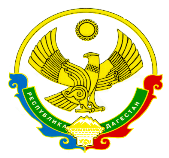 РЕСПУБЛИКА ДАГЕСТАНМУНИЦИПАЛЬНОЕ КАЗЕННОЕ ОБЩЕОБРАЗОВАТЕЛЬНОЕ УЧРЕЖДЕНИЕ «АВЕРЬЯНОВСКАЯ СРЕДНЯЯ ОБЩЕОБРАЗОВАТЕЛЬНАЯ ШКОЛА»388814   с.Аверьяновка ____________________________________E-mail: school_aver@mail.ru _  ПОЛОЖЕНИЕ О РОДИТЕЛЬСКОМ СОБРАНИИ в муниципальном казенномобщеобразовательном учреждении«Аверьяновская СОШ»Настоящее положение разработано в соответствии с Федеральным законом от 29 декабря 2012 года № 273 -ФЗ «Об образовании в Российской Федерации»ПОЛОЖЕНИЕ  О РОДИТЕЛЬСКОМ СОБРАНИИ1.ОБЩИЕ ПОЛОЖЕНИЯ1.1.  Родительское собрание руководствуется в своей деятельности законодательством Российской Федерации и Уставом школы, настоящим Положением.1.2.  Родительское собрание осуществляет свою деятельность во взаимодействии с органами местного самоуправления, администрацией школы, Управляющим советом, средствами массовой информации, научными и иными организациями, учреждениями и предприятиями.1.3.  В состав родительского собрания входят родители (законные представители)  обучающихся, в том числе родители детей, которые в силу объективных обстоятельств не посещают школу (находятся на домашнем обучении, получают образование в форме экстерната, семейного образования, самообразования).1.4.  Проводимые в школе родительские собрания делятся на общешкольные и классные.1.5.  Общешкольные собрания проводятся администрацией школы не менее одного раза в учебном году и на них рассматриваются различные организационные вопросы, вопросы общего взаимодействия семьи и школы по совершенствованию учебно-воспитательного процесса и отчеты представителей администрации школы о своей деятельности.1.6.  Учителя школы являются, наряду с лицами, перечисленными в п. 1.4, обязательными участниками общешкольного родительского собрания.1.7.  Классные собрания проводятся классными руководителями как минимум 4 раза за учебный год в соответствии с настоящим Положением.2.      ЦЕЛИ И ЗАДАЧИ ПРОВЕДЕНИЯ РОДИТЕЛЬСКИХ СОБРАНИЙ2.1.  Проведение родительских собраний предусматривает следующие цели:- консолидация инициатив и ресурсов родителей, содействующих развитию и эффективному функционированию школы;-  осуществление родительского  всеобуча по вопросам воспитания и оздоровления детей, особенностям детской и подростковой психологии;- изучение правовых аспектов, связанных с ответственностью родителей за воспитание детей;- защиту прав и интересов обучающихся;- вовлечение родителей в жизнь класса, школы;- информирование родителей обучающихся об изменении или введении новых организационных моментов в режиме функционирования школы;- консультирование родителей  по вопросам учебы и воспитания детей;- обсуждение чрезвычайных, сложных или конфликтных ситуаций;- принятие решений, требующих учета мнения родителей по различным вопросам школьной жизни;- творческие отчеты детского и педагогического коллективов перед родителями.2.2.  Задачи родительских собраний:- определение проблем учебно-воспитательного процесса школы;- поиск путей их решения.3.      ПРАВА И ОБЯЗАННОСТИ УЧАСТНИКОВ РОДИТЕЛЬСКОГО СОБРАНИЯ3.1. Участники родительского собрания имеют право:- знакомиться с информацией, которой располагает собрание;- участвовать в обсуждении, вносить предложения и проекты документов на рассмотрение собрания;- приглашать для участия в заседаниях лиц, обладающих информацией по рассматриваемому вопросу;- высказывать особые мнения и требовать занесения их в протокол.3.2. Общее собрание родителей вправе принимать решение о направлении в высший орган государственной аттестационной службы требований о предъявлении школе рекламации на качество образования и/или несоответствие образования требованиям государственного образовательного стандарта.3.3. Участники родительского собрания обязаны:- регулярно посещать собрания;- высказывать аргументированное мнение по повестке дня собрания;- выполнять принятые собранием решения.4. ПРАВИЛА ПРОВЕДЕНИЯ СОБРАНИЙ4.1 Классный руководитель (ответственный администратор) обязан всесторонне продумывать и подготавливать к классному (общешкольному) собранию всю необходимую информацию и документы, шире привлекать актив родителей, членов родительского комитета, Управляющего совета, общественность к проведению собрания и выступлению на нем.4.2. Каждое собрание требует своего плана, который должен быть максимально приближен к проблемам обучающихся класса (школы), содержать конкретные  рекомендации и советы для родителей.4.3. Родители приглашаются на собрание не позднее, чем за 3 дня до даты проведения собрания, и оповещаются о повестке дня.4.4. Администрация школы должна быть проинформирована о дате и повестке дня классного родительского собрания не позднее, чем за 4 дня до его проведения.4.5. Учителя-предметники участвуют в классном родительском собрании по приглашению классного руководителя.4.6. Классный руководитель (ответственный администратор) решает организационные вопросы накануне классного (общешкольного) родительского собрания (место проведения собрания, организация встречи гостей и приглашенных лиц, выставка работ обучающихся, отражающих их учебную и внеурочную деятельность и т.п.).4.7. Классный руководитель информирует заместителя директора по воспитательной работе об итогах классного родительского собрания, о вопросах и проблемах, поднятых родителями, на следующий день после проведения собрания.5. ПРИНЦИПЫ ДЕЯТЕЛЬНОСТИ И ПРОВЕДЕНИЯ РОДИТЕЛЬСКИХ СОБРАНИЙ5.1. Основными принципами деятельности родительского собрания являются:- коллективное обсуждение вопросов функционирования и развития школы;- открытость и гласность принятия решений;- демократизм.5.2. Классный руководитель (ответственный администратор) при проведении классного (общешкольного) собрания должен соблюдать следующие принципы:- предоставлять важную педагогическую информацию, в которой пропагандируется лучший опыт работы и отношений с детьми;- уважительно относиться к родителям, не проводить бестактных бесед;- оказывать всестороннюю помощь в воспитании детей;- добиваться взаимного понимания.6. ВИДЫ И ФОРМЫ РОДИТЕЛЬСКИХ СОБРАНИЙ 6.1. Виды родительских собраний:- общие (классные или по параллелям) проводятся не менее 4-х  раз в год;- дифференцированные (специально приглашенная группа родителей);- внеочередные собрания, периодичность которых определяется классным руководителем.6.2. Формы проведения собраний:- директивно-консультационные; дискуссионные; семинары; клубные; творческие встречи и отчеты; круглые столы.Срок действия данного Положения не ограничен.Принято на общем собрании Педагогического совета МКОУ «Аверьяновская средняя общеобразовательная школа» «_______»____________ 2014 г .  Протокол № _1_от ______ 2014 гСогласовано:Управляющий Совет__________________________«_____»______________2014г.Протокол № ____ от ______________Утверждаю:Директор МКОУ  «Аверьяновская СОШ»З.О. Махтаева«_____» ______________ 2014 г.Приказ № ____ от _______________